The Economic Council of Martin County’s June Membership Breakfast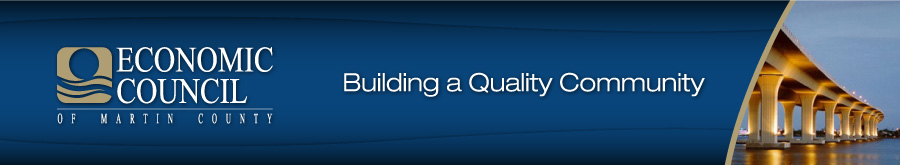 STUART, Florida (May 2013) – The Economic Council of Martin County recently announced the date for its upcoming June Membership Breakfast, which will be held June 20, 2013. During the meeting, the council’s 2013 chairman, Tom McNicholas, will welcome new members and address issues affecting the local community and the state. In addition to his post on the council, Tom McNicholas is the president and founder of McNicholas & Associates.

Established in 1985, the council was formed by community leaders Bud Jordan, Peter Cummings, John T. Carmody, and Larry Buchanan, among others. The council is dedicated to fostering a positive business environment that promotes and nurtures entrepreneurialism; protecting the environment; and strengthening bonds within the community. The council is comprised of local business leaders who are committed to maintaining Martin County’s success in the areas of business, the environment, research, and technology.

In 2011, Tom McNicholas was named Leader of the Year by the council for his efforts to realize the council’s mission and for his volunteer service to nonprofit organizations. Tom McNicholas is president and founder of McNicholas & Associates, a public relations and marketing firm based in Stuart, Florida.